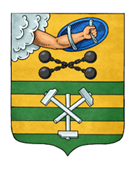 ПЕТРОЗАВОДСКИЙ ГОРОДСКОЙ СОВЕТ40 сессия 28 созываРЕШЕНИЕот 12 мая 2021 г. № 28/40-705О награждении Почетной грамотой Петрозаводского городского Совета Мирошник И.Ю.В соответствии с пунктом 7 Положения «О Почетной грамоте Петрозаводского городского Совета», утвержденного Решением Петрозаводского городского Совета от 17.12.2002 № XXIV/XXX-400, 
на основании ходатайства и.о. Председателя Петрозаводского городского Совета Петрозаводский городской СоветРЕШИЛ:Наградить Почетной грамотой Петрозаводского городского Совета Мирошник Ирину Юрьевну, Главу Петрозаводского городского округа, 
за добросовестный труд, высокопрофессиональное исполнение служебных обязанностей, успехи в реализации значимых для жителей города Петрозаводска проектов и программ, эффективное взаимодействие 
с депутатами Петрозаводского городского Совета и большой личный вклад 
в развитие местного самоуправления на территории Петрозаводского городского округа.И.о. ПредседателяПетрозаводского городского Совета                                             А.Ю. Ханцевич